DESIGN KICKOFF MEETING ROOF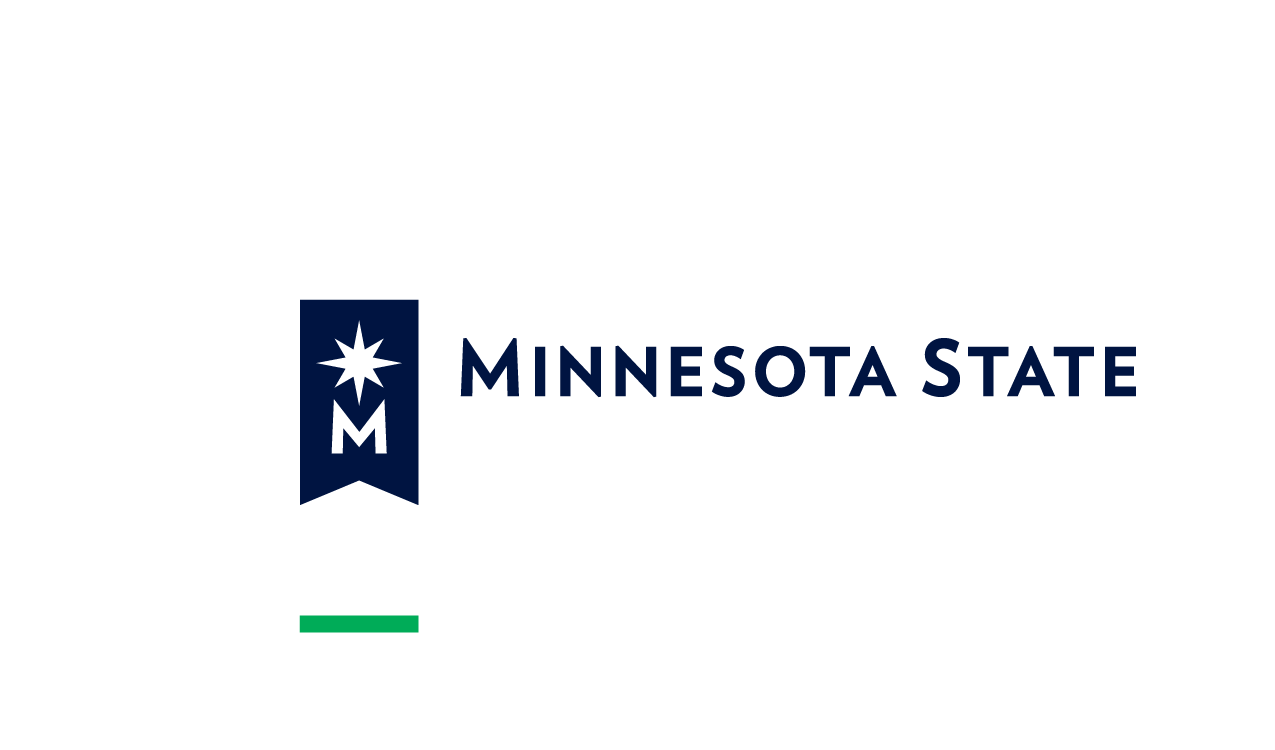 AGENDA[Name of College/University]Roof Replacement, [Name Building, Roof Area(s)][Insert Date, 2016]Room: [location of meeting], XX:00 (AM/PM)Agenda1.	Introductions	Project Team Directory – See Attached2.	Project Background	A. Predesign Report3.	Project Description A. Scope [Example]Replace approximately xxx squares of Single Ply EPDM roofing with 4-ply BUR. Replace three windows & one access door to allow proper base flashing height.Install 165 lf of new through-wall- flashing.Raise 4 mechanical units to provide minimum base flashing height.Install new roof drains to meet code requirements.	B. Area: 10,245 GSF	C. Construction Budget Amount: $XXX,000.D. Project Budget Amount: $XXX,000.4.	Project Schedule Milestone Dates:5.	Consultant Responsibility GeneralEPMS (aka: e-Builder) –Project Management System use is required.Design guidelines, procedures, forms available at: Minnesota State Design Standards Forms, templates, contracts available at: Minnesota State eManual for Vendors Responsible ContractorNew and created jobs report for GO/HEAPR funds)Recycling construction and demotion waste (MS 16B.327)Prevailing wage informationFinancialLump sum feeReimbursable Expenses (Printing, State Plan Review)Change in work (Amendment procedure)Communication Do not design “in a vacuum”; Get input from all affected partiesMeeting minutes	publish and distribute all mtg. minutesHazardous material – Campus responsible for survey and abatement Construction phasing may be a consideration if requiredSchematic DesignProgram verification (Predesign)SD Submittal & Cost EstimateConstruction DocumentsSubmittal –reviewed by Campus Project Manager, System Office Program ManagerInclude Request for Bid Form with cost estimate  Do not change front end documentsLiquidated damages: typically covers daily observation & testing costsPrevailing wage- insert county wage rates in front end document Contractor registration and Responsible Contractor CertificationsDeduct alternates – must be taken in orderBid/AwardUpload combined Project Documents to e-builder in pdf format.Campus PM will post On-Line Bidding Advertisement and Bid letting on QuestCDNInformational meeting [Mandatory or not mandatory]AddendaSubstitution requests approved by Campus Project managerBid opening at campusDeduct alternates – must be taken in order(as applicable)A/E to recommend awardCampus Project Manager awards and executes contractConstruction AdministrationPreconstruction meeting (occurs after Notice to Proceed)Field reportsConstruction meeting minutesReview SubmittalsConstruction SI, RFI, PR, CCD, Change Orders (material & labor breakdown)Substantial completion certificate with punch listFinal completionConstruction Observation (Testing & Inspection)Utilize Minnesota State Roof Construction Observation Report FormatProvide Field Observations on work progress and any observed issuesProvide Photos of daily progress and use to document any issuesContract close outIC 134Record drawingsWarrantiesFinal signed punch listWarranty (begins with on date of substantial completion)OtherPROJECT TEAM DIRECTORYProject nameCollege/UniversitySystem Office System office Program Manager to completeCollege/University Campus Project Manager to completeDesign Team  A/E to completeMinnesota State Consultants Campus Project Manager to complete	Phase	Milestone dateLength of phaseSchematic Design completeX weeksConstruction Document completeX weeksBid/Award 6 weeksConstruction startCoordinate with campus scheduleSubstantial CompletionX monthsFinal CompletionX weeksNameRolePhoneEmailJames MorganSystem Office Program Manager651.201.1781James.morgan@minnstate.eduCampus SO Program ManagerNameRolePhoneEmailCampus Project ManagerVP Finance & AdministrationPhysical Plant ManagerSafety and Security staffOthersNameRolePhoneEmailA/E Project ManagerA/E Principal in chargeA/E designerStructural engineerMechanical engineerElectrical engineerMasonry ConsultantWindow ConsultantOtherNameRolePhoneEmailOwner’s RepresentativeWindow/Curtain Wall ConsultantWaterproofing ConsultantMasonry/Flashing ConsultantHaz Mat DesignHaz Mat MonitoringOthers